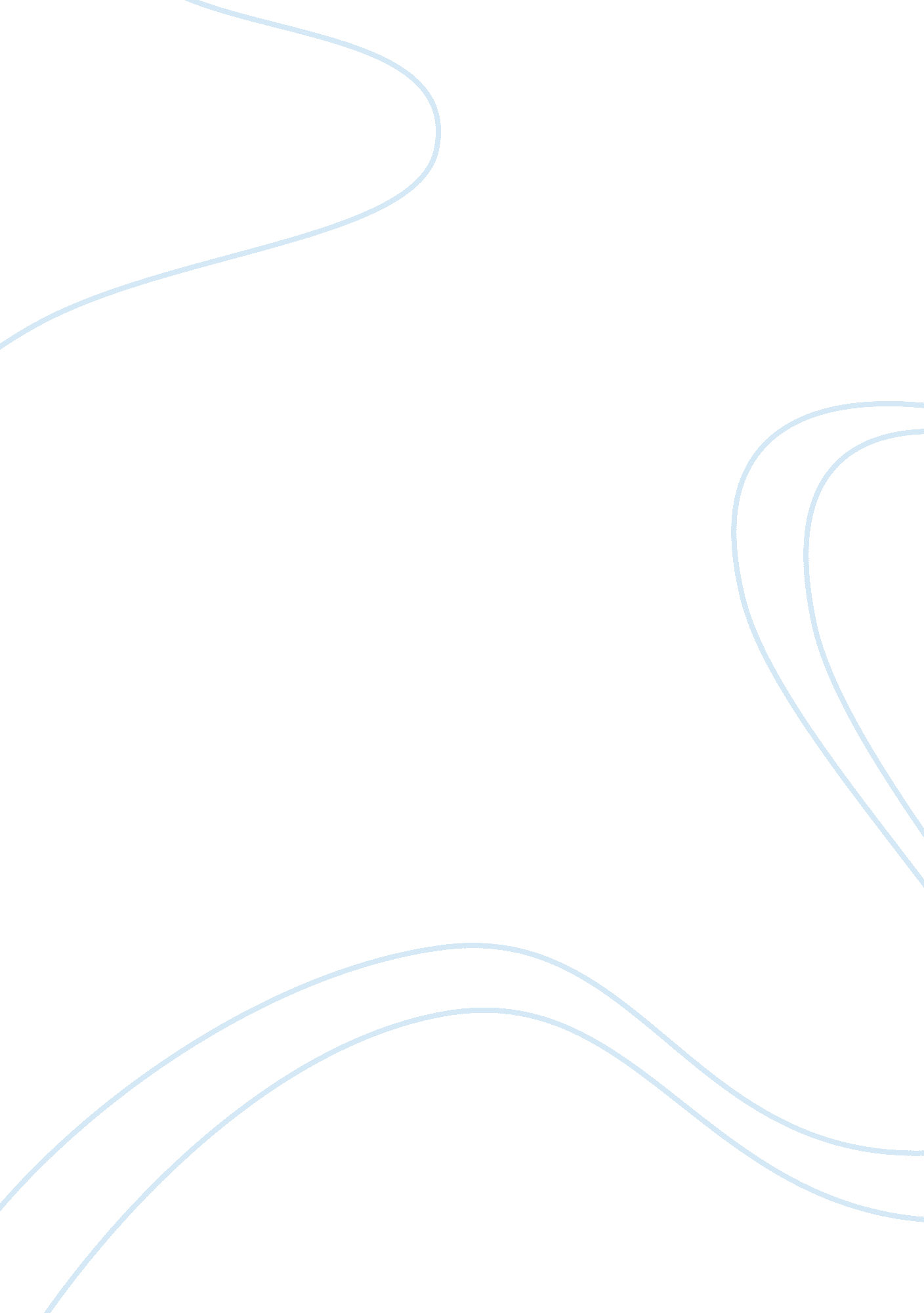 SummaryArt & Culture, Music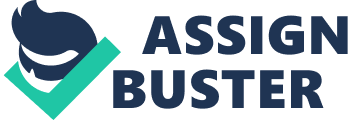 Ballads and the Addie Graham Q1). Describe song types. Ballard A ballad is a song that seeks to tell a story carried on from generation to generation traditionally 
Child Ballads and other narrative songs 
Originally collected and put together by Francis James Child in 19th century child ballads are a collection of ballads from England, Scotland and their alternatives from America (Renwick, 2009: pp1-4). 
Indigenous popular ballads 
These are songs that generally belonged to what was also known as little tradition. They were of great popularity in other terms meaning they were songs which had been accepted by the whole community. 
Blues ballads and songs 
Blues ballads describe a form of very popular music that brought together afro American Anglo American styles beginning in the 19th century. (Lomax,. & Lomax, 1994: pp26-33).. 
Religious songs (spirituals, gospel) 
These were songs created early on by African American Christians in the United States;. However the term religious or spiritual song was used in both white and black communities (Renwick, 2009: pp 44-47). 
Hollers 
Hollers are mainly work songs mostly associated the afro American music and spiritual songs that hollers originated long before the American Civil War (Renwick, 2009: pp1-4). 
The importance of early origins for American folk ballads and songs 
The most important aspect of the early origins of the American folk ballads is their educational value. Folk ballads go an extra mile in helping people gain understanding in history while empathizing on other people’s joys, plight experiences and ancestral perspective (Lomax, & Lomax, 1994: pp 58- 66). 
The importance of community narratives 
Community narratives are like ID cards they define the identity of a people. Through them people are entertained, educated and organized. 
The importance of censoring lyrics for collectors and performance to American folk ballads 
Censoring helped build the right culture while pushing behind what the American society dimmed unwanted behavior like racism. Through censoring hostile traditional ideology was stack to the past giving room for civilization and modernization. 

Q2) Describe Addie Graham 
Addie Graham her life, her love of music and her singing style, 
Addie Prater Graham birth is estimated to be before 1900 in eastern Kentucky Mountains. She grew up around music and at the end of it she herself was a master in singing. Addie’s songs recorded in 1970s by her grandson Rich Kirby and Barbara Edwards, reflect as far back as the British Isles alongside others created in America as ditties, frolic songs and religious songs in line with the vintage Baptist tradition. Despite it being against the Baptist tradition to use instruments she went on to learn from a big variety of musical instruments during her childhood. The result was she grew up to become an accomplished singer with a pro quality style ornamented with Kenturcky oral tradition (Kirby, 2011: pp1-12). 
Addie went on to be married to Amos Graham and was blessed with three children Kirby, (2011: 6). She and her family lived in Breathitt County before finally moving to Cynthiana Harrison County. In Cynthiana she ran a clothing store together with her daughter before finally resting in 1977. The recording of her first album been a long time traveling by the Appal Record Labe was the bed her recognition this is though she had been singing for very many years. Her songs have gone ahead to be recorded by others like Ginny Hawker, Mike Seeger among others (Appal: 1, 2, 3) 
References 
Appal shop 
2014, Addie Graham June appal recording retrieved from http://appalshop. org/juneappal/addiegraham/ para 1, 2, 3 
Lomax, J. & Lomax, A 
. 1994. American ballads and folk songs. New York: Dover Publications. 
Renwick, R. 
2009. Recentering anglo/american folksong: sea crabs and wicked youths. Jackson: Univ Pr Of Mississippi. 
Kirby, Rich 
2011, Addie Graham: Been a Long Time Traveling. The Old-Time Herald. pp 6. 